АДМИНИСТРАЦИЯЗАКРЫТОГО АДМИНИСТРАТИВНО-ТЕРРИТОРИАЛЬНОГО ОБРАЗОВАНИЯ СОЛНЕЧНЫЙПОСТАНОВЛЕНИЕОб утверждении перечня работ 
по капитальному ремонту общего имущества МКД, сроков проведения, сметной стоимости, источников финансирования
на территории ЗАТО СОЛНЕЧНЫЙ В 2017 - 2019 ГОДАХВ соответствии с ч. 5, 6 ст. 189 Жилищного Кодекса Российской Федерации, в связи с тем, что собственники помещений в многоквартирных домах, расположенных на территории ЗАТО Солнечный, предусмотренных региональной программой капитального ремонта общего имущества в многоквартирных домах, утвержденной Постановлением Правительства Тверской области от 24.12.2013г. № 690-пп «Об утверждении региональной программы по проведению капитального ремонта общего имущества в многоквартирных домах на территории Тверской области на 2014 - 2043 годы», не приняли решения о проведении в 2017-2019г.г. капитального ремонта общего имущества в их многоквартирных домах, администрация ЗАТО Солнечныйпостановляет:Утвердить Перечень работ по капитальному ремонту, сроков проведения, сметной стоимости, источников финансирования, для многоквартирных домов, расположенных на территории ЗАТО Солнечный Тверской области в 2017-2019г.г. в соответствии с региональной программой по проведению капитального ремонта общего имущества в многоквартирных домах на территории Тверской области на 2014 - 2043 годы, предложениями специализированной некоммерческой организации «Фонд капитального ремонта многоквартирных домов Тверской области» (далее – региональный оператор), согласно Приложению №1. Утвердить в качестве лица, уполномоченного от имени администрации ЗАТО Солнечный Тверской области взаимодействовать с региональным оператором, участвовать в приемке выполненных работ по капитальному ремонту, в том числе подписывать соответствующие акты приема-передачи выполненных работ Главу администрации ЗАТО Солнечный – Петрова Владимира Анатольевича.Направить настоящее постановление владельцу счета – региональному оператору. Настоящее Постановление опубликовать в газете «Городомля на Селигере» и разместить на официальном сайте администрации ЗАТО Солнечный.Контроль за исполнением настоящего постановления оставляю за собой.Глава администрации ЗАТО Солнечный				В.А. ПетровПриложение №1 к постановлению 
администрации ЗАТО Солнечный
№ 159 от 05.12.2016г. ПЕРЕЧЕНЬработ по капитальному ремонту, сроков проведения,
сметной стоимости, источников финансирования05.12.2016г.№ 159№ п/пАдрес МКДОбщая площадь МКД, кв.м.Сроки проведения капитального ремонта МКДПеречень  работ по капитальному ремонтуОбъем работ в единицах измерения, кв. м.Наименование источника финансированияСметная стоимость услуг и (или) работ, руб.123456781.1ул. Новая,
д. 262106,7III квартал 2017г.ремонт фасадов (обустройство вентилируемого фасада)593,0за счет средств собственников помещений в МКД906751,01.2ул. Новая,
д. 262106,7III квартал 2017г.электроснабжениеза счет средств собственников помещений в МКД1007609,02ул. Новая,
д. 272178,0II  квартал 2017г.ремонт фасадов (обустройство вентилируемого фасада)587,3за счет средств собственников помещений в МКД898332,03.1ул. Новая,
д. 282597,5III  квартал 2018г.ремонт фасадов (обустройство вентилируемого фасада)735,5за счет средств собственников помещений в МКД1134121,03.2ул. Новая,
д. 282597,5III  квартал 2017г.электроснабжениеза счет средств собственников помещений в МКД1371058,04ул. Новая,
д. 292662,6II квартал 2018г.ремонт фасадов (обустройство вентилируемого фасада)743,9за счет средств собственников помещений в МКД1146524,05ул. Новая,
д. 302514,7III  квартал 2019г.ремонт фасадов (обустройство вентилируемого фасада)721,5за счет средств собственников помещений в МКД1112894,0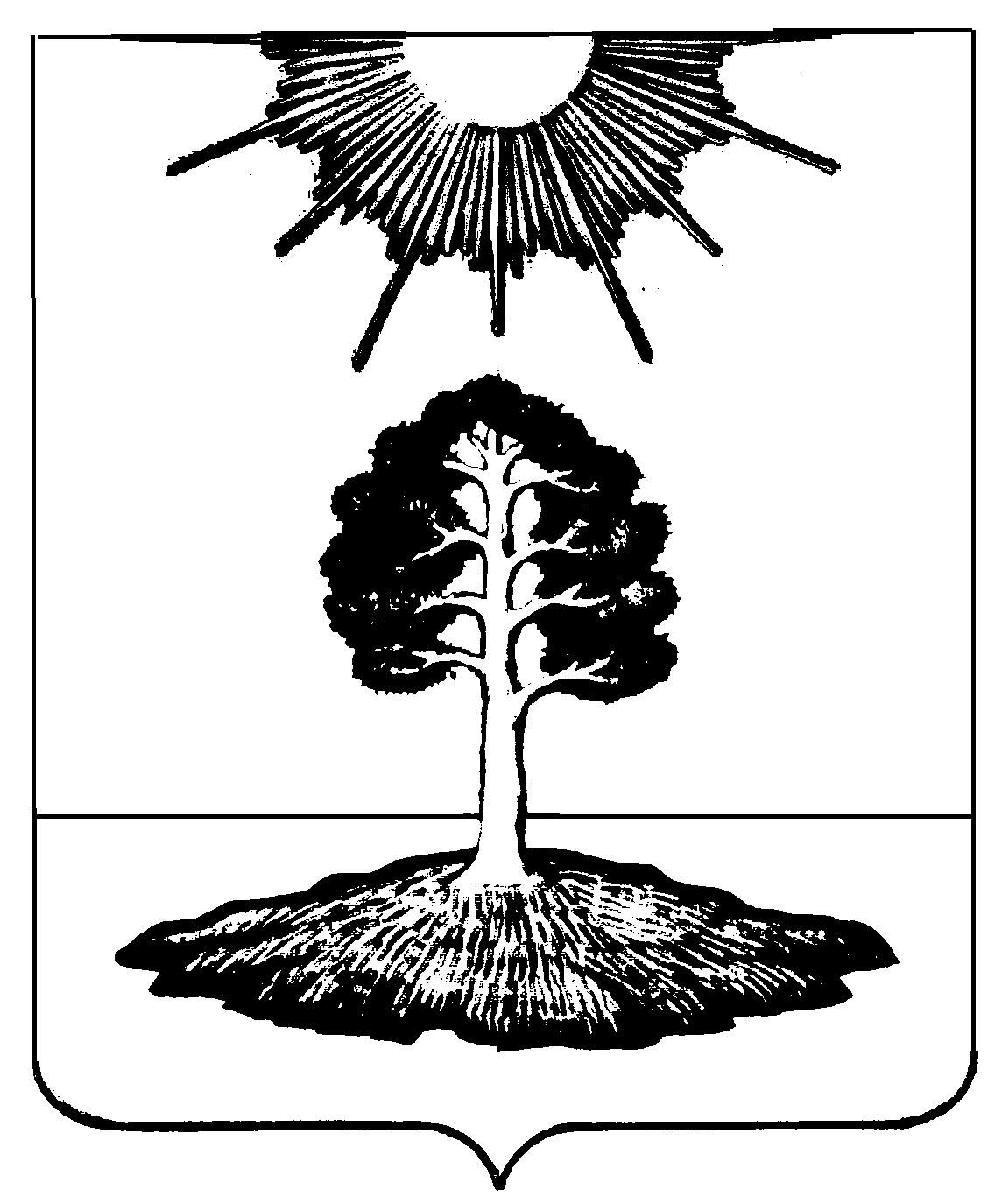 